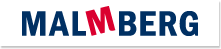 Actuele lesbrief Engels – Weird Weather Event – uitwerkingActuele lesbrief 4 - B1 - 2019-2020Assignment 1 (voorbeelduitwerking)a	barometer, blizzard, cold, clouds, cloudy, cyclone, Celsius, Fahrenheit, fall, fog, freeze, frost, frozen, hail, heat, heat wave, hot, humidity, hurricane, ice, Indian summer, monsoon, puddles, rain, rainbow, raindrops, rainfall, seasons, showers, sky, smog, snow, snowflakes, snowstorm, spring, storm, summer, sunny, sunshine, temperate, tempest, thermometer, thunder, thunderstorms, tornado, tropical, warm, warming, wet, whirlwind, wind, windstorm, windy, winter, ...b	hailstorm, thunderstorm, tornado, earthquake, flooding, fireball in the sky, ...Assignment 2Assignment 3a	1	True 2	True 3	False4	False5	True b	2	He took them so people in the future can see the ice eggs too.c	3	A sandy beach 4	Air temperature just below zero5	Small waves6	Water temperature almost below zeroOpdrachtERK niveauOpdracht 1A2/B1Opdracht 2B1Opdracht 3B1eggsg. 	oval or round things from which young birds, snakes, frogs, insects, etc., are bornraree. 	not common or usual : not often done, seen, or happeningphenomenonj. 	something that is very impressive or remarkableamateura. 	a person who does something (such as a hobby) for pleasure and not as a job BBCb. 	British Broadcasting Corporation, a British radio and television companyvicinityd. 	nearby areaposterityh. 	people living on earth after us, in the futureto jostle aroundk. 	to push and move aroundshallowf. 	not deepslopingi. 	running down at an anglecorec. 	centre